Lab Safety Assignment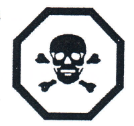 You are about to use a household product that has the indicated symbol to the right on its label.What does this symbol mean? _____________________________________________________Describe the precautions that you should take when using this product.__________________________________________________________________________________________________________________________________________________________________________________________________________________________________________A product’s life cycle includes all the steps in making, distributing, selling, using and disposing of the product. Hazardous materials may be used and eventually become waste. Briefly describe three things that consumers can do to help prevent hazardous waste from entering the environment. __________________________________________________________________________________________________________________________________________________________________________________________________________________________________________Many homes have hazardous materials. Often people dispose of them by throwing them out in the regular garbage or down drains or toilets. What hazards are associated with these practices?____________________________________________________________________________________________________________________________________________________________For each WHMIS symbol below, describe what it means and then give on example of a substance that would have it on its label.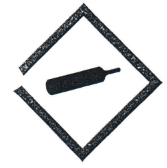   		Symbol: __________________________		Example: _________________________      Symbol: __________________________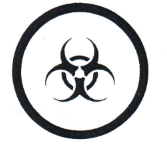 	Example: _________________________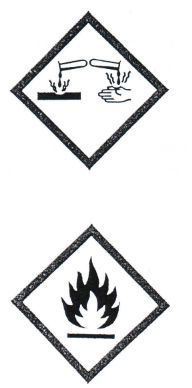   		Symbol: __________________________		Example: _________________________		Symbol: __________________________		Example: _________________________Why is tying back long hair a safety procedure in the lab?____________________________________________________________________________________________________________________________________________________________When should a student wear safety glasses?____________________________________________________________________________________________________________________________________________________________On a separate piece of paper, make a sketch of your science room showing the location of the emergency exits, eyewash station, fire extinguishers and any other emergency equipment. 